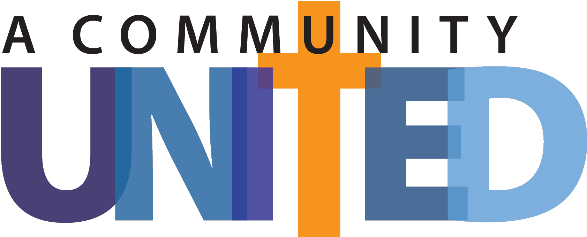 Modelo para la presentación de testimonios personales y guía para el fin de semana de anunciosGracias por apoyar a su comunidad de fe compartiendo su historia. En la misa dispondrá de unos tres (3) minutos para su testimonio. Durante el fin de semana de anuncios nos centraremos en Una comunidad unida [en la fe]. A continuación, encontrará algunas preguntas para ayudarle a orientar y dar forma a su charla.Preguntas e indicaciones¿Cómo fue su camino hacia la fe?¿Qué le trajo a esta parroquia?¿Hubo algo en particular que le atrajo a esta comunidad?¿Cómo ha desempeñado la Iglesia católica un papel significativo en su vida o en la vida de su familia?¿Qué papel ha desempeñado usted en la Iglesia?Cuéntenos un recuerdo entrañable de su parroquia.Una vez que haya terminado de compartir, puede terminar la charla leyendo la oración de corresponsabilidad.Ejemplo de charlaHola, me llamo Juan. Comencé a asistir a esta parroquia en 2014 cuando me mudé a la zona. Estaba buscando una comunidad eclesial que fuera activa en el vecindario y donde pudiera conocer nuevos amigos. Mi recorrido de fe ha sido una mezcla de iglesias y antecedentes de fe.  De niño iba de iglesia en iglesia, pero en el colegio encontré una parroquia que tenía un gran grupo de jóvenes con el que realmente disfrutaba. No fui varias veces a clases para ir a la iglesia. ¿Cuántos chicos hacen eso?  En mis 20 estaba ocupado, empecé a moverme un poco y me encontré a mi mismo no asistiendo a misa tan a menudo. Pasaron los años rápidamente y justo antes de empezar a asistir a la misa en esta parroquia, comencé a cuestionar mi fe y mis creencias, y me di cuenta de que era necesario volver a ella. Así que comencé a buscar una iglesia y encontré esta comunidad y ¡asistí a misa por primera vez en mucho tiempo! Me gustaron las enseñanzas y la alabanza, pero sobre todo me gustó la comunidad de personas que realmente se preocupaban por los demás. Al reflexionar sobre los años transcurridos desde que empecé a asistir a misa aquí, he descubierto que esta comunidad es una parte importante de mi vida. Ha sido mi comunidad de amigos, mi apoyo cuando los tiempos eran difíciles, y un lugar donde celebrar las etapas de la vida. Algunos de mis momentos favoritos son cuando nos reunimos después de misa para tomar café. Me encanta que intercambiemos historias y aprendamos unos de otros. Espero que se encuentren tan integrados en esta comunidad como yo y que unidos renovemos nuestro compromiso con nuestra parroquia el próximo fin de semana. OrarPor favor, oren conmigo:Dios Misericordioso:Nos reunimos humildemente como una comunidad unida en la fe, el servicio, la corresponsabilidad y la misión.Haz que nuestros corazones rebosen generosidad al compartir nuestras bendiciones y talentos para el bien de los demás.Ayúdanos a asumir nuestro papel de fieles administradores, utilizando nuestros recursos con sabiduría y desinteresadamente.Guíanos en nuestras acciones diarias para encarnar el amor y la compasión, fortaleciendo los lazos que nos unen a todos en Tu gracia.Amén.